                      PREFEITURA MUNICIPAL DE CUMARU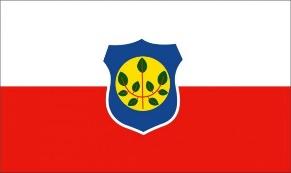                                                       Estado de PernambucoOFÍCIO GP Nº 051 / 2017. Cumaru, 23 de Março de 2017.Ao Ilmo. Sr. Pedro Eurico de Barros e SilvaSecretário Estadual de Justiça e Direitos HumanosRua Floriano Peixoto, nº 141 – São José – Recife/PE,        	A Prefeitura Municipal de Cumaru, em atendimento aos termos do Ofício nº 183/2017-GG, vem à presença de Vossa Excelência informar que recepcionamos a solicitação e efetuamos as pesquisas necessárias, visando o atendimento do mesmo de forma tempestiva.Após averiguações, foi comprovado que agência bancária deste munícipio (Agência 1359-5, Banco do Brasil) que fora atingida por ações criminosas no dia 31 de Julho de 2016, atualmente encontra-se em funcionamento.O atendimento ao público funciona das 9h às 13h. O setor negocial não sofreu alterações com o sinistro da dependência. O atendimento no Caixa está contingenciado, conforme orientações e exigências do setor de segurança, para garantir a segurança dos clientes e funcionários. Todos os procedimentos para regularização da situação já foram tomados e a curto prazo a agência já voltará ao seu atendimento normal.Durante esse período de contingência o Banco disponibiliza canais alternativos como Banco Postal, Correspondentes e Lotéricas, de forma a não prejudicar o atendimento aos clientes e garantir a prestação de serviços de qualidade.Aproveitamos a oportunidade para renovar nossos protestos de estima e consideração. Cordialmente,Mariana Mendes de Medeiros Prefeita Municipal